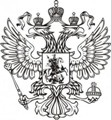 ФЕДЕРАЛЬНАЯ СЛУЖБА ГОСУДАРСТВЕННОЙ СТАТИСТИКИ (РОССТАТ)‗‗‗‗‗‗‗‗‗‗‗‗‗‗‗‗‗‗‗‗‗‗‗‗‗‗‗‗‗‗‗‗‗‗‗‗‗‗‗‗‗‗‗‗‗‗‗‗‗‗‗‗‗‗‗‗‗‗‗‗‗‗‗‗‗‗‗‗‗‗‗‗‗‗‗‗‗ТЕРРИТОРИАЛЬНЫЙ ОРГАН ФЕДЕРАЛЬНОЙ СЛУЖБЫГОСУДАРСТВЕННОЙ СТАТИСТИКИ ПО КУРСКОЙ ОБЛАСТИ (КУРСКСТАТ)РОССИЯ, 305000, г. Курск, ул. Урицкого, д. 5, тел. (4712) 70-20-02, факс (4712) 70-20-09http://kurskstat.gks.ru; E-mail:P46 mail@gks.ru‗‗‗‗‗‗‗‗‗‗‗‗‗‗‗‗‗‗‗‗‗‗‗‗‗‗‗‗‗‗‗‗‗‗‗‗‗‗‗‗‗‗‗‗‗‗‗‗‗‗‗‗‗‗‗‗‗‗‗‗‗‗‗‗‗‗‗‗‗‗‗‗‗‗‗‗‗27 июля 2022 года                                                                                                   ПРЕСС-РЕЛИЗО работе строительного комплекса и вводе жилья в Курской области  По данным Курскстата за январь-июнь 2022 года организациями области  выполнено строительно-монтажных работ на 52,1 млрд рублей, что составляет 119,6% к соответствующему периоду предыдущего года, в том числе в июне 2022 года – 14,5 млрд рублей или 115,7% к июню 2021 года. Наибольший объем строительно-монтажных работ выполнен в городах Курчатове, Курске, Железногорске, в Суджанском, Фатежском и Курском районах.На 1 июля 2022 года строительными организациями (крупными и средними) заключено договоров строительного подряда и прочих заказов (контрактов) на сумму 19,7 млрд рублей.За январь-июнь 2022 года на территории Курской области организациями и индивидуальными застройщиками введено в эксплуатацию 2020 квартир общей площадью 252,4 тыс. кв. метров.                Многоквартирного жилья за январь-июнь 2022 года введено         54,3 тыс. кв. метров. Объемы жилищного строительства индивидуальными застройщиками достигли 196,9 тыс. кв. метров, что составляет 78,0% от общего ввода жилья в регионе. В сельской местности введено 117,8 тыс. кв. метров общей площади жилья, что в 2,2 раза больше аналогичного периода 2021 года.               Ввод жилых домов в 1 полугодии 2022 года осуществлялся во всех городах и районах области. Наиболее высокие объемы ввода жилья отмечались в городах Курске (97,9 тыс. кв. метров) и Курчатове (11,6 тыс. кв. метров), в Курском районе (73,8 тыс. кв. метров). В Железногорском и Октябрьском районах введено около 9,0 тыс. кв. метров жилья, в городе Железногорске –  более 7,0 тыс. кв. метров жилья, в Суджанском районе  – более 5,0 тыс. кв. метров. ‗‗‗‗‗‗‗‗‗‗‗‗‗‗‗‗‗‗‗‗‗‗‗‗‗‗‗‗‗‗‗‗‗‗‗‗‗‗‗‗‗‗‗‗‗‗‗‗‗‗‗‗‗‗‗‗‗‗‗‗‗‗‗‗‗‗‗‗‗‗‗‗‗‗‗‗‗При использовании материалов Территориального органа Федеральной службы государственной статистики по Курской области в официальных, учебных или научных документах, а также в средствах массовой информации ссылка на источник обязательна!ИсполнительТелефон 70-19-93